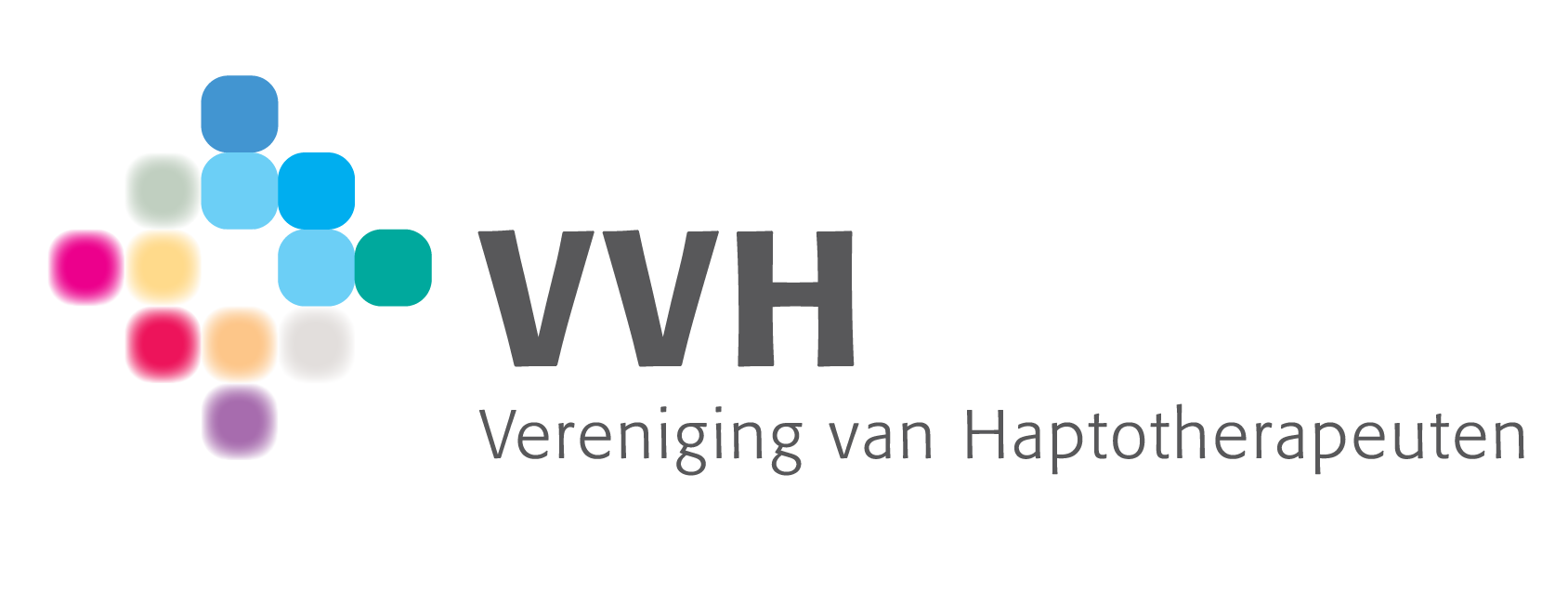 Wij verzoeken u:	Voorafgaand aan elk fysiek consult dient triage plaats te vinden, met de volgende vragen: Heeft u een of meerdere van de volgende (ook milde!) symptomen: neusverkoudheid of hoesten of benauwdheid of koorts (vanaf 38°C)? Heeft u de afgelopen 24 uur klachten (COVID-19 symptomen) gehad? Heeft u huisgenoten/gezinsleden met koorts en/of benauwdheidsklachten? Is er bij uzelf of een huisgenoot/gezinslid in de afgelopen 14 dagen corona vastgesteld? Als alle vragen met nee worden beantwoord valt de patiënt onder ‘personen zonder COVID-19 klachten of symptomen op basis van triage’. Als tenminste één vraag met ja wordt beantwoord, valt de patiënt onder ‘personen met bewezen COVID-19, of gezinsleden met bewezen COVID-19, of personen met symptomen van COVID-19 of gezinsleden met koorts of benauwdheidsklachten’. 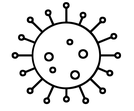 Eerlijk en volledig antwoord te geven op onze screening vragen.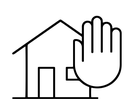 Blijf thuis als u klachten heeft.
Blijf thuis als uw huisgenoot ziek is.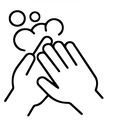 Was uw handen bij binnenkomst en bij vertrek van de praktijk.Raak zo min mogelijk aan (bijv. deurklinken, tafels, stoelen, ga indien mogelijk thuis naar het toilet).
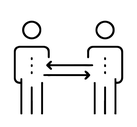 Houdt zo veel mogelijk 1,5 meter afstand.Betreedt zo veel mogelijk de praktijk alleen.Alleen samen krijgen we corona onder controle.